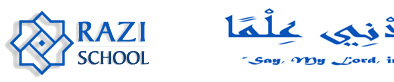 Kindergarten Welcome to all our Kindergartners! We are looking forward to a successful new School Year with the class. Please help us make this a comfortable experience for your child by making sure all the supplies listed below are sent in: A box of (12) Pencils sharpened A box of crayons 1 pencil case2 erasers2 composition notebooks2 pocket folders 2 boxes of baby wipes A change of clothes in a shoeboxA light blanket for nap time 1 bottle of hand sanitizer 1 bottle of glue 1 Glue stick 1 pack of construction paper (18x11)Febreze plug in air freshener Snack fee $10.00 a month or 100.00 dollars as a complete payment in the beginning of the year. Please write your child’s name on all the supplies. Thank you very much for your cooperation. Regards, Your child’s Kindergarten Teacher 